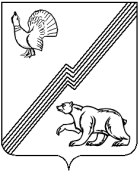 АДМИНИСТРАЦИЯ ГОРОДА ЮГОРСКАХанты-Мансийского автономного округа - ЮгрыПОСТАНОВЛЕНИЕот 07 апреля 2023 года 							                   №448-п
О внесении изменений в постановление администрации города Югорска от 15.09.2021 № 1716-п«Об утверждении Порядка Осуществления развозной торговлина территории города Югорска»В связи с организационно-штатными мероприятиями в администрации города Югорска:Внести в постановление администрации города Югорска                        от 15.09.2021 № 1716-п «Об утверждении Порядка Осуществления развозной торговли на территории города Югорска» следующие изменения:В заголовке слово «Осуществления» заменить словом «осуществления».В приложении:1.2.1. В пункте 1.5 раздела 1 слова «отдел развития потребительского рынка и предпринимательства» заменить словами «управление предпринимательства, инвестиций и проектной деятельности».1.2.2. Абзац первый пункта 2.6 раздела 2 изложить в следующей редакции:«2.6. Заявителю отказывается в выдаче временного свидетельства                     в случае:».1.2.3. В заголовке приложения 1 слова «отдел развития потребительского рынка и предпринимательства» заменить словами «управление предпринимательства, инвестиций и проектной деятельности».1.2.4. В приложении 2: 1.2.4.1. В заголовке слова «Отдел развития потребительского рынка                 и предпринимательства» заменить словами «Управление предпринимательства, инвестиций и проектной деятельности».1.2.4.2. В абзаце десятом временного свидетельства слова «Начальник отдела развития потребительского рынка и предпринимательства» заменить словами «Заместитель директора департамента – начальник управления предпринимательства, инвестиций и проектной деятельности».1.2.5. Приложение 3 изложить в новой редакции (приложение).2. Опубликовать постановление в официальном печатном издании города Югорска и разместить на официальном сайте органов местного самоуправления города Югорска.3. Настоящее постановление вступает в силу после его официального опубликования.Исполняющий обязанностиглавы города Югорска			                                      Л.И. НосковаПриложениек постановлениюадминистрации города Югорскаот  07 апреля 2023 года  №  448-пПриложение 3к Порядку осуществления развозной торговли на территории города ЮгорскаЖУРНАЛрегистрации заявлений об осуществлении развозной торговли на территории города Югорска№ п/пДата поступления заявления Наименование/ФИО субъекта торговли (организационно-правовая форма) Место размещения торгового объектаПодпись должностного лица12345